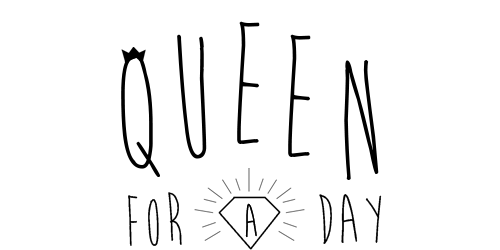 Bonjour,Félicitations pour votre beau mariage et merci d’avoir accepté le partage des photos sur mon blog !Pour l'article, je demande toujours aux mariés (ou juste à un des deux) de répondre à 6 petites questions :DATE ET LIEU DU MARIAGEVOTRE HISTOIRE ET LA DEMANDETHÈME ET INSPIRATIONS  DIY ET BONNES IDÉES DÉCO À PARTAGERUNE ANECDOTE ET/OU VOTRE PLUS BEAU SOUVENIRUN CONSEIL À DONNER AUX FUTURS MARIÉS QUI VOUS LIRONT.+ la liste complète de vos prestataires et vos tenues (avec svp les liens de leurs sites internet), et si vous voulez, vos avis sur leur travail.Photographe :Vidéaste (avec lien de la vidéo si vous souhaitez la partager) :Wedding planner :Lieu de réception :Traiteur : Fleuriste :DJ :Maquillage et coiffure :Papeterie :Robe de mariée et accessoires : Costume et accessoires :Merci d’avance et je vous souhaite tous mes voeux de bonheur.Amélie